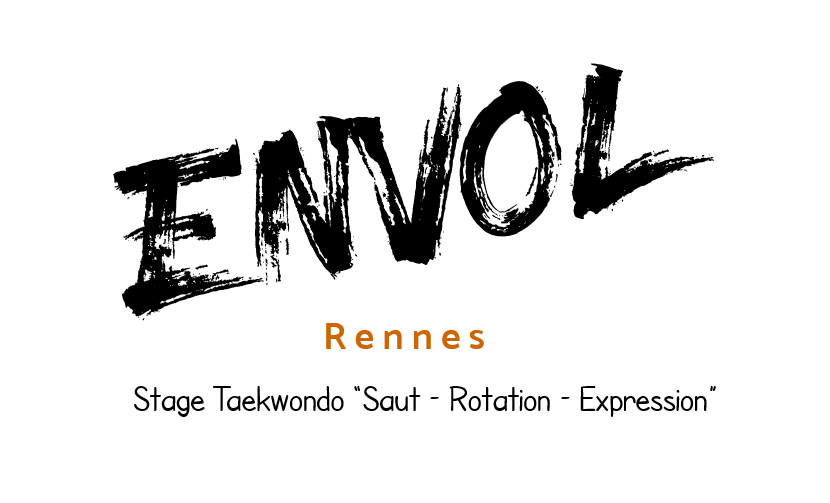 Dimanche 27 Mars / 9h -17h (appel à 8h30)Lieu : Complexe des deux ruisseaux ; 3 avenue des deux ruisseaux 35135 Chantepie BretagneBULLENTIN D’INSCRIPTIONAUTORISATION PARENTALE POUR LES MINEURS:Je soussigné, responsable légal du / des enfants indiqués ci-après :Les autorise à participer au stage de Taekwondo Envol.Fait à : _________  Le __________  SignatureTarifs : □ 30€□ espèce : …………………….            □ chèque : ………………………….… (à l'ordre de MACON TKD)               Signature_____________________________Inscription avant le 24/03/2022Contact : 07 83 81 73 59 ENVOLTKD@gmail.comPour les Cheonkwon tkd : 06 73 74 33 09 / Chonkwon.tkd35@gmail.com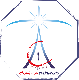 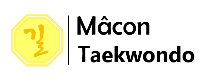 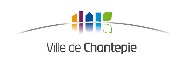 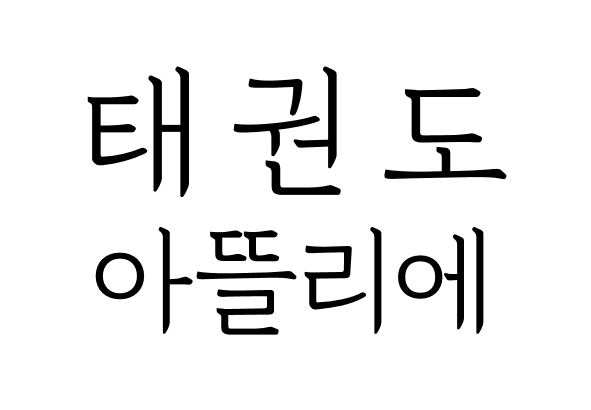 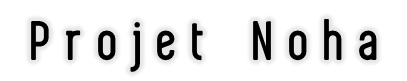 Information sur le participantInformation sur le participantInformation sur le participantInformation sur le participantInformation sur le participantInformation sur le participantInformation sur le participantInformation sur le participantInformation sur le participantNom PrénomNom PrénomNom PrénomNom PrénomNom PrénomNom PrénomNom PrénomNom PrénomNom Prénom ÉCRIRE EN CAPITALES D'IMPRIMERIE   ÉCRIRE EN CAPITALES D'IMPRIMERIE   ÉCRIRE EN CAPITALES D'IMPRIMERIE   ÉCRIRE EN CAPITALES D'IMPRIMERIE   ÉCRIRE EN CAPITALES D'IMPRIMERIE   ÉCRIRE EN CAPITALES D'IMPRIMERIE   ÉCRIRE EN CAPITALES D'IMPRIMERIE   ÉCRIRE EN CAPITALES D'IMPRIMERIE   ÉCRIRE EN CAPITALES D'IMPRIMERIE  SexeSexeDate de naissanceDate de naissanceTeléphone Teléphone Teléphone Teléphone MailMailMailㅁ M   /   ㅁ Fㅁ M   /   ㅁ Fjj / mm / aajj / mm / aaAdresseAdresseAdresseAdresseAdresseAdresseCode postalCode postalCode postalCode postalVilleFiche de renseignements sportifsFiche de renseignements sportifsFiche de renseignements sportifsFiche de renseignements sportifsFiche de renseignements sportifsFiche de renseignements sportifsFiche de renseignements sportifsFiche de renseignements sportifsFiche de renseignements sportifsFiche de renseignements sportifsFiche de renseignements sportifsClub/LicenceCeintureCeintureDanDanDuréeDuréeVous etêsVous etêsVous etêsVous etêsㅁMaître ㅁinstructeurㅁélève ㅁ etcㅁMaître ㅁinstructeurㅁélève ㅁ etcㅁMaître ㅁinstructeurㅁélève ㅁ etcㅁMaître ㅁinstructeurㅁélève ㅁ etc□ Je pratique une autre discipline : ex tricking, kungfu etc...□ Je pratique une autre discipline : ex tricking, kungfu etc...□ Je pratique une autre discipline : ex tricking, kungfu etc...□ Je pratique une autre discipline : ex tricking, kungfu etc...□ Je pratique une autre discipline : ex tricking, kungfu etc...□ Je pratique une autre discipline : ex tricking, kungfu etc...□ Je pratique une autre discipline : ex tricking, kungfu etc...□ Je pratique une autre discipline : ex tricking, kungfu etc...□ Je pratique une autre discipline : ex tricking, kungfu etc...□ Je pratique une autre discipline : ex tricking, kungfu etc...□ Je pratique une autre discipline : ex tricking, kungfu etc...